Bonne fête maman ! Qui m’embrasse le matin… Me fait plein de câlins ?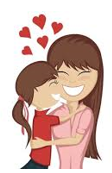 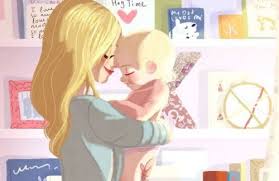 Qui m’habille et me coiffe ? Me donne à boire si j’ai soif ? 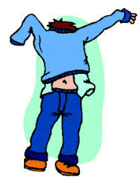 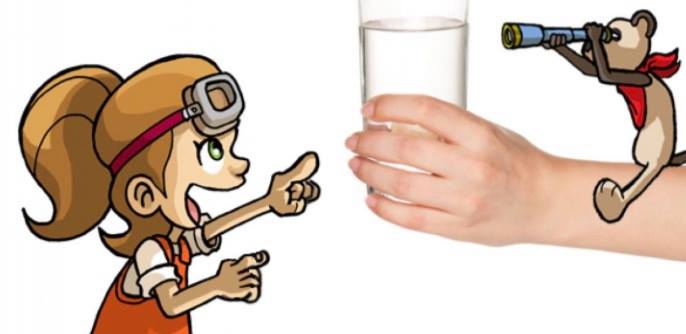 Qui prépare des gâteaux ?Soigne mes petits bobos ? 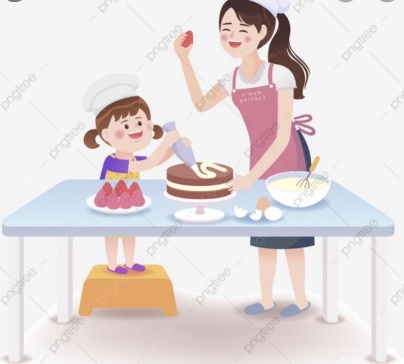 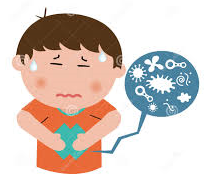 Qui raconte des histoires…pour m’endormir le soir ? 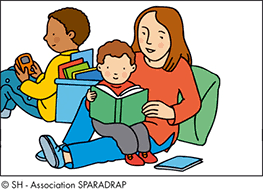 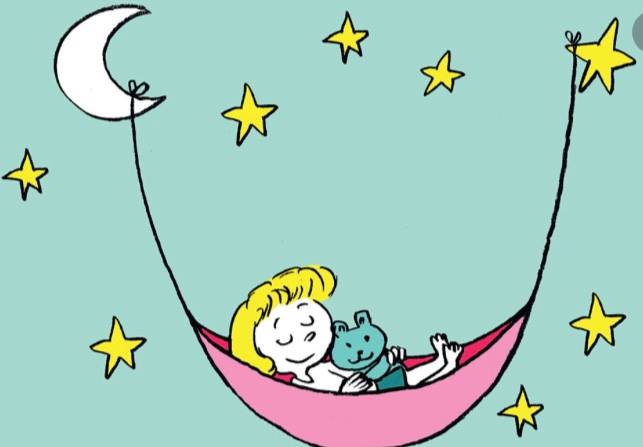 C’est ma maman chérie….Et c’est elle la plus jolie !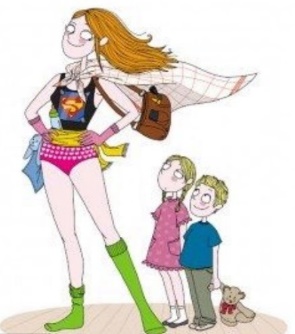 